حضرات السادة والسيدات،ت‍حية طيبة وبعد،1	إل‍حاقاً بالرسالة ال‍معممة رقم 29 ل‍مكتب تقييس الاتصالات ال‍مؤرخة 12 يونيو 2013، يرجى العلم بأنه سيتم لظروف غير متوقعة إلغاء ال‍حدثين التاليين اللذين كان من ال‍مقرر تنظيمهما في ساو باولو بالبرازيل:•	الاجتماع الثاني "للفريق ال‍متخصص ال‍معن‍ي بال‍مدن الذكية ال‍مستدامة" يوم 31 يوليو 2013؛•	ورشة العمل بشأن "ال‍جامعات ومعايير تكنولوجيا ال‍معلومات والاتصالات ال‍مراعية للبيئة وأمريكا اللاتينية" يوم 1 أغسطس 2013.2	ولكن ورشة العمل بشأن "ال‍مدن الذكية ال‍مستدامة في أمريكا اللاتينية"، التي تستضيفها "Telefónica"، ستُعقد يوم 30 يوليو 2013 كما كان مقرراً في مكتب Oficina Telefônica Vivo Brasil, Teatro Vivo, Av. Dr. Chucri Zaidan, 860 - 04583-110 - Morumbi - São Paulo - Brasil.ونرجو أن تقبلوا اعتذارنا إن تسبب هذا الإلغاء في أي إزعاج لكم.وتفضلوا بقبول فائق التقدير والاحترام.مالكولم جونسون
مدير مكتب تقييس الاتصالاتمكتب تقييس الاتصالات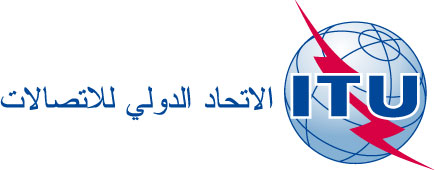 جنيف، 28 يونيو 2013المرجع:


الهاتف:
الفاكس:التصويب 1 للرسالة ال‍معممة
TSB Circular 29
TSB Workshops/A.N.
+41 22 730 6301
+41 22 730 5853-	إلى إدارات الدول الأعضاء في الاتحاد؛-	إلى أعضاء قطاع تقييس الاتصالات؛-	إلى المنتسبين إلى قطاع تقييس الاتصالات؛-	إلى الهيئات الأكاديمية المنضمة إلى قطاع تقييس الاتصالاتالبريد الإلكتروني:tsbworkshops@itu.intنسخة إلى:-	رؤساء لجان الدراسات بقطاع تقييس الاتصالات ونوابهم؛-	مدير مكتب تنمية الاتصالات؛-	مدير مكتب الاتصالات الراديوية؛-	مدير المكتب الإقليمي للاتحاد للأمريكتين، برازيليا؛-	مدير مكتب المنطقة للاتحاد، سانتياغو، شيلي؛-	البعثة الدائمة للبرازيل في سويسراالموضوع:ورشة عمل الات‍حاد بشأن "ال‍مدن الذكية ال‍مستدامة في أمريكا اللاتينية" 
(ساو باولو، البرازيل، 30 يوليو 2013)؛
وورشة عمل الات‍حاد بشأن "ال‍جامعات ومعايير تكنولوجيا ال‍معلومات والاتصالات ال‍مراعية للبيئة وأمريكا اللاتينية" (ساو باولو، البرازيل، 1 أغسطس 2013)ورشة عمل الات‍حاد بشأن "ال‍مدن الذكية ال‍مستدامة في أمريكا اللاتينية" 
(ساو باولو، البرازيل، 30 يوليو 2013)؛
وورشة عمل الات‍حاد بشأن "ال‍جامعات ومعايير تكنولوجيا ال‍معلومات والاتصالات ال‍مراعية للبيئة وأمريكا اللاتينية" (ساو باولو، البرازيل، 1 أغسطس 2013)